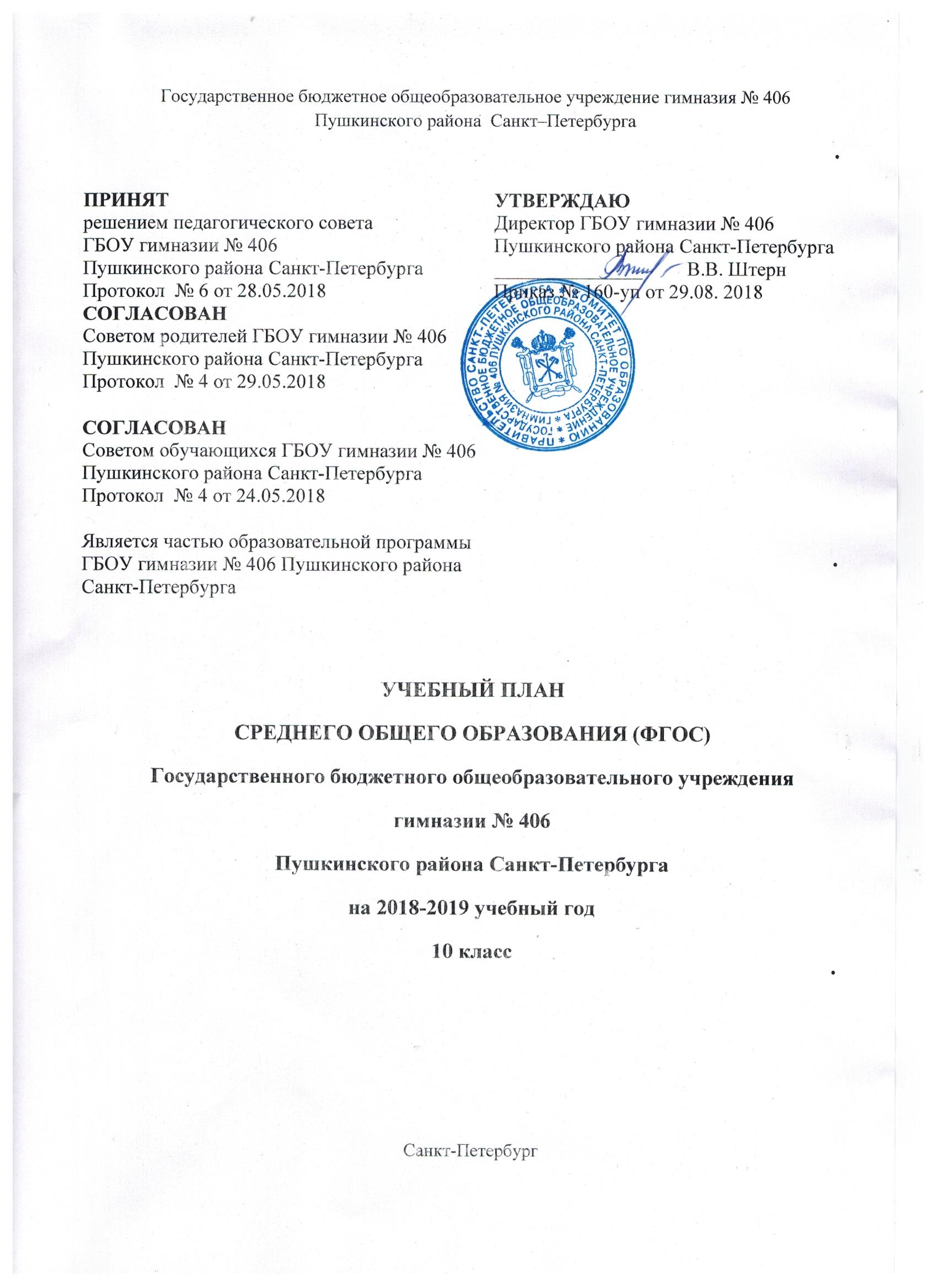 Государственное бюджетное общеобразовательное учреждение гимназия № 406 Пушкинского района  Санкт- ПетербургаУчебный план на 2018/2019 учебный год10 класс (ФГОС СОО)Гуманитарный профиль                 В соответствии с распоряжением Комитета по образованию Санкт-Петербурга от 26.05.2017 № 1845-р «О признании образовательных учреждений экспериментальными площадками Санкт-Петербурга и ресурсными центрами общего образования Санкт-Петербурга» ГБОУ гимназия № 406 Пушкинского района Санкт-Петербурга признана экспериментальной площадкой с 01.09.2017 по 31.08.2020 по теме «Сетевая педагогическая поддержка опережающего внедрения ФГОС среднего общего образования». В соответствии с этим распоряжением  для 10 класса гимназии создан учебный план, соответствующий федеральному государственному образовательному стандарту.              Учебный план составлен на основе Приказа Министерства образования и науки РФ от 17.05.2012 N 413 «Об утверждении федерального государственного образовательного стандарта среднего общего образования». Он определяет состав и объем учебных предметов 10  класса. На углубленном уровне в рамках  гуманитарного профиля изучаются учебные предметы: «Русский язык», «Иностранный язык», «Литература». В качестве основного иностранного языка изучается английский язык, второго иностранного языка – немецкий или французский языки по выбору обучающихся. Общее количество часов за  год на одного обучающегося – 1258 (37 часов в неделю). Предмет «Астрономия» будет изучаться в 11 классе в 2019/2020 учебном году. Предметная областьУчебный предметБазовый уровеньКоличество часов в неделю/годУглубленный уровеньКоличество часов в неделю/годРусский язык и литератураРусский язык3/102Русский язык и литератураЛитература5/170Иностранные языкиИностранный язык6/204Иностранные языкиВторой иностранный язык2/68Общественные наукиИстория2/68Общественные наукиГеография1/34Общественные наукиОбществознание2/68Математика и информатикаМатематика; алгебра и начала математического анализа, геометрия4/136Математика и информатикаИнформатика1/34Естественные наукиФизика2/68Естественные наукиХимия1/34Естественные наукиБиология1/34Физическая культура, экология и основы безопасности жизнедеятельностиФизическая культура3/102Физическая культура, экология и основы безопасности жизнедеятельностиОсновы безопасности  жизнедеятельности1/34Индивидуальный проект1/68Дополнительные предметыИстория1/34Дополнительные предметыАлгебра и начала математического анализа1/34Итого37/125837/125837/1258